Základní škola Jižní předměstí Rokycany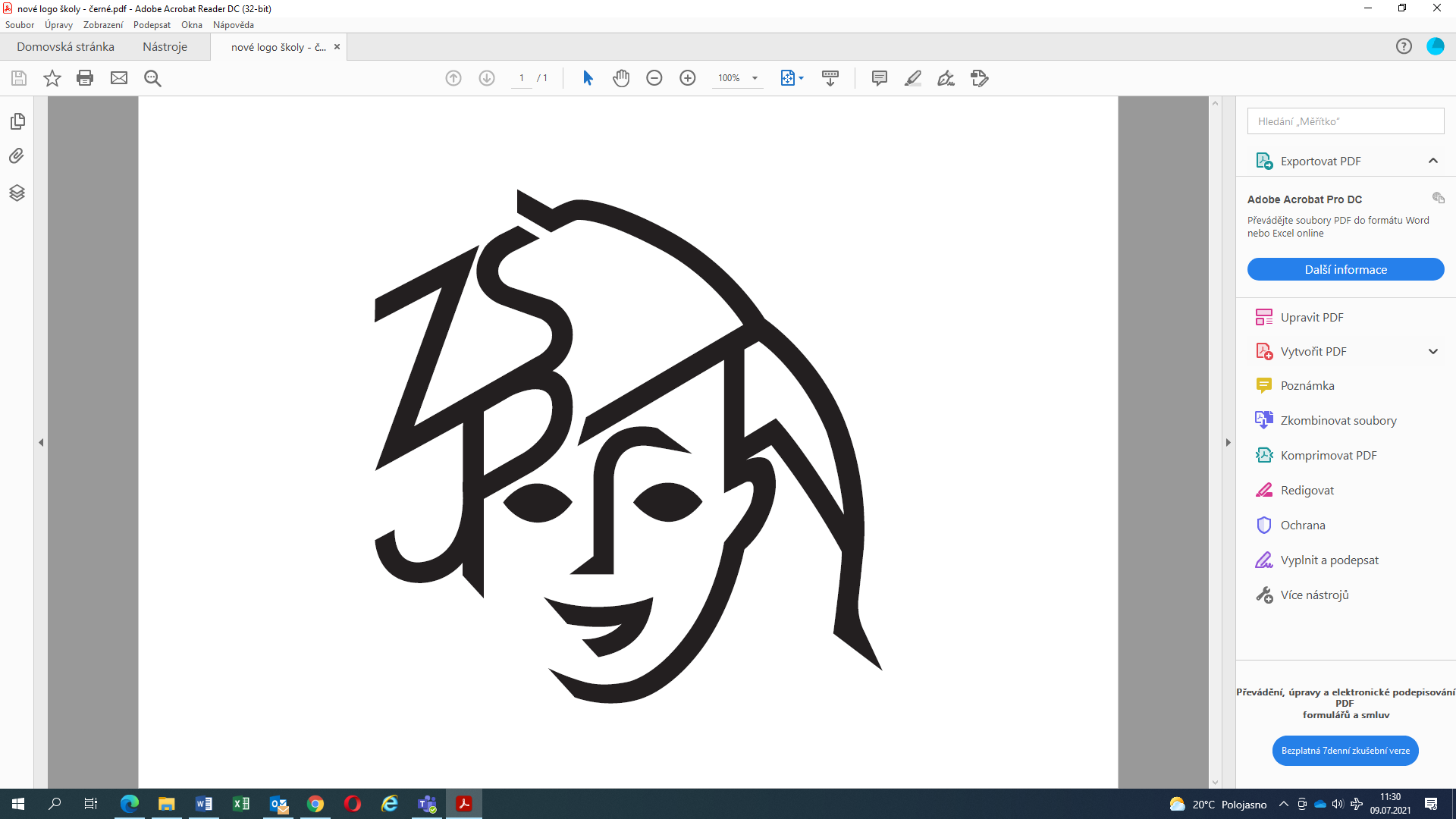 VÝROČNÍ ZPRÁVA O ČINNOSTIŠKOLYZA ŠKOLNÍ ROK 2021/2022V Rokycanech 29. 8. 2022 	         Vypracoval: Mgr. Bohumil Nosek, ředitel školya kolektiv pracovníkůVýroční zpráva o činnosti školy za školní rok 2021/2022zpracovaná na základě části třetí, §7 Vyhlášky č.15, 2005 Sb, kterou se stanoví náležitosti dlouhodobých záměrů výročních zpráv a vlastního hodnocení školy Základní údaje o školeNázev právnické osoby: 	Základní škola Jižní předměstí Rokycany, příspěvková organizaceObor vzdělání podle Klasifikace kmenových oborů vzdělání :	79-01-C Základní vzdělání	1. 79-01-C/001 Základní škola	studium denní	délka studia : 9r.0měs.Místo poskytovaného vzdělávání nebo školských služeb :	Čechova 855, 337 01 Rokycany	č.j. 7714/2006-21Den zahájení činnosti:	2. 9. 1962Zapsáno do školského rejstříku s účinností od 1. 1. 2005.Ředitel:	Mgr. Bohumil NosekTrvalý pobyt:	K Řece 1007	337 01 RokycanyŘeditel je současně statutárním orgánem právnické osoby.Zřizovatel:	Město Rokycany, IČ : 00 259 047Sídlo:	Masarykovo náměstí 1, Střed	337 20 RokycanyCharakteristika školy:Škola měla ve školním roce 2021/2022 32 tříd se 777 žáky a sedm oddělení školní družiny. Na prvním stupni 16 a na druhém stupni školy 16 tříd.Na škole pracovalo 79 pedagogických pracovníků. Z toho 32 třídních učitelů, 22 netřídních, 7 vychovatelek školní družiny a 18 asistentů pedagoga.Materiálně technické zajištění školy:počet kmenových učeben:		32v tom:	fyziky, chemie, přírodopisu (odborné a poloodborné učebny podle aprobace třídního učitele)dále:	2 učebny informatiky, 1 školní dílny, učebna školního poradenského pracoviště, učebna hudební výchovy počet tělocvičen:	 			1škola má dále:     9 kabinetů, knihovnu, cvičnou kuchyňku, školní zahradu, sedm oddělení školní družiny, ergoterapeutickou a keramickou dílnuobjekt je vytápěn dálkovým topením, má vlastní tepelnou regulacistravování žáků i zaměstnanců školy je zajištěno ve školní jídelně přímo v budově školy, školní jídelna je součástí ZŠ Jižní předměstí Rokycany Na školu navazuje sportovní areál s umělým povrchem, kde je žákům k dispozici atletický ovál – uzavřené čtyři dráhy délky 333,33 m se dvě sprinterské rovinky, travnaté hřiště s umělým trávníkem, dvě víceúčelová hřiště s hřištěm na basketbal a odbíjenou, tenisový kurt, hřiště na streetball s cvičnou tenisovou stěnou, technický sektor pro vrh koulí a doskočiště pro skok daleký.Ve vlastnictví školy je minihřiště půdorysných rozměrů 20,00 x 40,00 m pro minikopanou. Hřiště se nachází na oploceném pozemku školy. V současné době je hřiště třetí rok po rekonstrukci s výraznou podporou zřizovatele a krajského úřadu.Od šestých ročníků jsou na škole zavedeny třídy se zaměřením na matematiku a třídy se sportovním zaměřením. Výuka probíhá podle školního vzdělávacího programu „Učíme se žít“. Ve výběrových třídách jsou navýšeny hodiny matematiky a tělesné výchovy.Výuka cizího jazyka probíhá od 1. ročníku a od 6. ročníku je na škole povinná výuka 2. cizího jazyku (němčina a ruština) a od 5. ročníku výuka informatiky.Děti, které navštěvují výběrové třídy, jsou nenásilně vedeny k lepším výkonům. Je zde velmi vhodné prostředí k rozumné soutěživosti a snaze se prosadit. S výukou ve třídách se zaměřením na matematiku mají pedagogičtí pracovníci dlouholeté zkušenosti. Žáci z těchto tříd jsou velmi úspěšní při přijímacích zkouškách na střední školy a v různých vědomostních soutěžích a olympiádách.Velmi se osvědčily i třídy se zaměřením na tělesnou výchovu. Na škole pracují mladí a perspektivní vyučující tělesné výchovy. Škola dosahuje vynikajících výsledků ve sportovních soutěžích. Škola nabízí i další možnosti nejen ke vzdělání, ale také se snaží vyplnit volný čas dětí zájmovými aktivitami. Žáci mohou, ve svém volném čase, navštěvovat zájmové kroužky. Zájmové kroužky ve škole realizuje občanské sdružení CEZAR školní klub.Některé přestávky i vyučovací hodiny tráví žáci v případě pěkného počasí na školní zahradě.Adresa pro dálkový přístup: e-mail : 		info@zsjiznipredmesti.czwww stránky:		 www.zsjiznipredmesti.czÚdaje o vedení školy :ředitel školy: 			Mgr. Bohumil Nosekzástupce pro 1. stupeň: 	Mgr. Ivana Sixtovázástupce pro 2. stupeň: 	Mgr. Robert Harnochvýchovný poradce: 		Ing. Regina Voříšková, Mgr. Radka Valachováspeciální pedagog: 		Mgr. Jana Štercliová, Mgr. Ilona Křikavovámetodik prevence:		Mgr. Helena Moulisová, Mgr. Ladislava Bečvářoválogoped: 			Mgr. Radka ValachováÚdaje o školské radě:V souladu s ustanovením § 167 zákona č. 561/2004 Sb., o předškolním, základním, středním, vyšším odborném a jiném vzdělávání (školský zákon) byla zřízena s účinností od 1. 9. 2005 školská rada při základní škole.Školská rada po volbách v červnu 2021 pracuje v tomto složení: školská rada je šestičlennátřetinu tvoří zástupci zřizovatele pí. Šternerová a Ing. Tomáš Hůlkatřetinu zákonní zástupci nezletilých žáků p. Šilhánek, pí. Vildmanovátřetinu pedagogičtí pracovníci školy pí. Vávrová a pí. BursíkováByl ustanoven Statut rady školy, Jednací řád a zvolen předseda školské rady – pí. uč. Bursíková.V průběhu školního roku proběhla dvě jednání školské rady. Jednalo se o spolupráci školské rady a vedení školy, organizaci třídních schůzek, prezentaci školy na veřejnosti, školní vzdělávací program, investice do úpravy školy. Na konci školního roku proběhly volby do nové školské rady – volby potvrdily současné složení jak pedagogických pracovníků, tak zástupců zákonných zástupců.Přehled oborů vzdělání, které škola vyučuje, a jsou zařazeny ve školském rejstříkuObor vzdělání podle Klasifikace kmenových oborů vzdělání:Vzdělávací program školy:Školní vzdělávací program „Učíme se žít“			všechny ročníkyRámcový popis personálního zabezpečení činnosti školyOdborná a pedagogická způsobilost k výuce na základní škole je na vysoké úrovni. Na všechny vyučovací předměty jsou na škole většinou aprobovaní pedagogové, kteří splňují kvalifikační předpoklady. Personální zabezpečení činnosti na 1. stupni školy:Na 1. stupni školy pracovalo 21 pedagogů s odbornou a pedagogickou způsobilostí k výuce na 1. stupni základní školy, jedna paní učitelka dokončuje magisterské studium. Personální zabezpečení činnosti na 2. stupni školy:Na 2. stupni školy pracovalo 16 třídních a 16 netřídních učitelů. Celkem 32 pedagogů s odbornou a pedagogickou způsobilostí k výuce, 2 pedagogické pracovnice mají odbornou způsobilost a studují pedagogiku v rámci CŽV.Vychovatelky školní družinyVšech sedm vychovatelek školní družiny splňuje kvalifikační předpoklady pedagogických pracovníků pro výuku ve ŠD. Jedna z nich vystudovala speciální pedagogiku.Asistentky pedagoga:Na škole pracovalo 18 asistentů pedagoga s kvalifikací a tři AP, které studovaly kurz pro asistenty pedagoga.Nepedagogičtí pracovníciEkonomka školy, školník, šest uklízeček, bezpečnostní pracovník a 13 zaměstnanců školní jídelny.Údaje o zápisu k povinné školní docházce a přijímacím řízeníZápis do 1. tříd pro školní rok 2021/2022
u zápisu 96 dětí
po odkladu 20
nepřijato 6
přijato 66nastoupí 64: 1. A 21,1. B 21, 1. C 22.Následně byl vyhlášen mimořádný zápis pro žáky cizince na den 3.6.2022. Na tomto zápisu bylo ke vzdělávání do různých ročníků přijato 22 žáků.Dále rozhodl krajský úřad o nepřijatých žácích, kteří se odvolali a rozhodl v jejich prospěch, bylo tedy přijato dalších 6 žáků do prvního ročníku.Volba povoláníOd září proběhla řada akcí dalších akcí týkajících se kariérového poradenství. Ať již Posviťme si na budoucnost v Plzni. Žáci se účastnili Dnů otevřených dveří na SŠ včetně SŠ Jeřabinova a Gymnázia a SOŠ v Rokycanech, s ohledem na epidemiologickou situaci individuálně. Někteří žáci také navštívili SŠ v Plzni Pro rodiče se uskutečnila informační schůzka s prezentací SŠ v jídelně školy. Žáci i rodiče konzultují volbu SŠ s VP.Žákům 9. ročníku a vycházejícím žákům z nižších ročníků byly rozdány přihlášky na SŠ a Zápisové lístky, yychází  nám 93 žáků z 9.ročníku (z toho 2 žáci z UK) a 3 žáci z 8.ročníku a 1 z 7.ročníku.Žáci byli přijati na následující SŠ:1 žák není v  současné době přijatý na žádnou SŠ - podá přihlášku do 3.kola na SŠ Jeřabinova, nestihl podat přihlášku do 1.kola, ve 2.kole byl na SŠ Jeřabinova přijatý, ale nedodal včas Zápisový lístek. Vše je projednáno s maminkou žáka, VP a SŠ.13.7.2022                                                Ing. Regina VoříškováStručné vyhodnocení naplňování cílů školního vzdělávacího programuK naplňování cílů ŠVP jsme přistoupili s vědomím určitého dluhu způsobeného covidovou situací, proto jsme vydali úkol pro předmětové komise, aby informovali vedení školy o splnění učebních plánů za minulý školní rok, abychom přijali opatření k uvedení ŠVP a především učebních plánů do souladu s aktuálním obdobím.Ve druhém pololetí jsme zahájili přípravu na výuku „nové“ informatiky a částečnou úpravu ŠVP. Stejně tak jsme ve druhém pololetí stanovili minimální stupeň znalostí pro ukrajinské žáky, abychom je mohli hodnotit.Údaje o výsledcích vzdělání žáků podle cílů stanovených školním vzdělávacím programemProspěch žáků :Prospělo s vyznamenáním :		508Prospělo :				264Neprospělo :				    6Nehodnoceno :			    2Chování žáků :stupeň z chování :		771stupeň z chování :		    6stupeň z chování :		    0Docházka žáků :Zameškané hodiny celkem :		101 377Z toho omluvené :			  99 928Neomluvené :				       140Průměrný počet žáků ve třídě 	      24,28Údaje o prevenci sociálně patologických jevůZpráva o činnosti školního metodika prevence 1. stupněV přípravném týdnu a na začátku září se v PPP Rokycany uskutečnila setkání zaměřená na metodiku Třídy plné pohody a zároveň byly domluveny termíny vstupu pracovnic PPP do jednotlivých tříd prvního stupně. Do projektu Třída plná pohody bylo v tomto školním roce na 1. stupni zapojeno 14 tříd ze16.23. 9. 2021 proběhlo setkání ŠMP pořádané PPP v Rokycanech, kterého se zúčastnila metodička prevence pro 1. stupeň.Na 19. 10., 26. 10. a 2. 11. byla domluvena návštěva hasičů ve druhých třídách v rámci preventivního programu Hasík. 19. 10. se hasiči dostavili do třídy 2. A a 2. B, ostatní termíny byly bohužel z důvodu zhoršující se situace s covidem zrušeny. Ve dnech 24. 5. a 31. 5. proběhla zbylá setkání druháků s hasiči v rámci projektu Hasík. Třída 2. B byla 14. 6. ještě na návštěvě v HZS. Třídy 2. A a 2. C navštíví HZS v září 2022.Ve dnech 22. 11. – 24. 11. proběhl ve všech prvních a druhých třídách program Zdravá 5 zaměřený na zdravou výživu. 8. 12. se program uskutečnil ve 3. A a 3 C. 24. 1. 2022 ve 3. B a 4. B, 25. 1. 2022 ve 4. C a 5. A, 14. 2. 2022 v 5. B a     5. C a 21. 3. 2022 ve 4. A. Ve 4. D byl tento program 28. 4.2022. V prvních a druhých třídách nese program podtitul Škola zdravé 5, ve 3. až 5. třídách Nakupování se Zdravou 5.Ve třídách 3. B a 4. B proběhl 25. 1. 2022 preventivní program Moje cesta na svět. Posláním tohoto programu bylo přispět k prevenci sexuálního rizikového chování. Děti se seznámily s průběhem početí, s prenatálním vývojem a porodem. Tento preventivní program pořádá Národní iniciativa pro život. Od 10. 5. do 12. 5. proběhly ve třídách 1. A, 1. B, 1. C, 2. B, 5. B a 5. C besedy s policistou. Bohužel pro třídy 2. A, 2. C, 3. A, 4. A, 4. C a 4. D už besedy uspořádány nebyly, protože došlo k personálním změnám na Policii ČR.Ve dnech 13. 6. a 14. 6. proběhlo pro třídy 2. A, 2. B, 2. C, 3. B, 4. A, 4. B, 4. C a 4. D dopravní vzdělávání „Rozhlédni se“. Děti se nejprve zúčastnily teoretické části, kde se zabývaly bezpečností při jízdě autem, v praktické části plnily úkoly s dopravní tematikou na stanovištích.Po celý školní rok probíhaly ve 4. a 5. třídách třídnické hodiny, ve všech třídách 1. stupně kromě 3. A a 4. B se uskutečnily lekce Třídy plné pohody. Ve 2. C se děti zapojovaly do programu Zipyho kamarádi, který učí děti zvládat emoce, komunikovat, vytvářet přátelství, řešit problémy a vyrovnávat se se stresem, změnou a ztrátou. Kurzy 1. pomoci byly bohužel po celý školní rok 2021 - 2022 kvůli covidu zrušeny.Ozdravné pobyty ve 4. čtvrtletí:1. 11. – 5. 11. 2021 - 3. C - Sušice2. 5. – 6. 5. 2022 – 2. A, 2. C – Zelená Lhota16. 5. – 20. 5. 2022 – 5. B, 5. C - Sušice30. 5. – 3. 6. 2022 – 3. B, 4. C – Zelená Lhota6. 6. – 10. 6.2022 – 4. A, 4. B – Horská Kvilda6. 4. 2022 se školní metodička 1. stupně zúčastnila semináře SEPA zaměřeného na výkaznictví školních metodiků prevence. 13. 6. 2022 absolvovala seminář pro školní metodiky prevence s názvem „Domácí násilí není v pořádku“.Mgr. Ladislava BečvářováZpráva o činnosti školního metodika prevence 2. stupněV měsíci září začal pro vybrané žáky ze třídy 8. D Peer- program. Žáci navštěvovali pravidelně každý měsíc v pátek PPP Rokycany, kde získávali komunikační dovednosti a znalosti potřebné k práci se šestými ročníky. V měsíci květen spolu s paní Čikovou a Veselou vstoupili tito proškolení žáci do všech šestých ročníků na dvouhodinový projekt s tématem „Zdravý životní styl“. Pro šesté třídy byl naplánován také velmi oblíbený program „Hasík“, bohužel covidová situace nám tento plán odložila až na další školní rok. Velmi povedeným projektem bylo „Párty vaření“(6.A, 6. B, 6. C, 7. A, 7. C, 7. D, 8. A, C, D, 9. A, 9. D). Projekt začal hodinovou přednáškou o zdravém životním stylu a během druhé hodiny si žáci připravili zdravé a rychlé svačinky a pochutiny. Projekt byl sponzorován obchodním řetězcem Albert. Po roční distanční výuce se začaly objevovat u žáků na druhém stupni problémy se sociálními sítěmi a z toho vyplývající vztahové problémy. Proto jsme ve spolupráci s PPP Plzeň a Rokycany zajistili vstup do nejvíce zasažených tříd (všechny osmé ročníky a třída 7. A). Tématem byla především kyberšikana a další problémy spojené se sociálními sítěmi. Ve třídě 6. B proběhla Sociometrie k prověření klimatu třídy. V květnu se uskutečnil vstup Policie ČR do všech devátých ročníků s tématem Právní vědomí. Cílem bylo předat žákům základní přehled o jejich právech, ale i povinnostech a o jejich právní odpovědnosti. Konec května byl zakončen asi nejpodařenějším protidrogovým projektem „Revolution train“ (6. B, 7. A, 8. A, 8. D, 8. C, 7. C), který bude mít v příštím školním roce pokračování v podobě vstupu metodika prevence, či Policie ČR s názvem „To je zákon, kámo“. Bohužel pro veliký zájem všech škol v Rokycanech a městem přiděleným počtem žáků, kteří se mohli tohoto projektu účastnit, jsme museli vybrat jen některé třídy. Obecně byl tento rok velmi náročný na vztahové problémy mezi žáky, na problémy sociálních sítí, poruchy osobností. Vše bylo řešeno ve spolupráci s rodiči, OSPODEM, či byl doporučen odborník psychiatr, či psycholog. Určitě by takto veliká škola pracovní pozici psychologa využila a potřebovala.                                                                                                     Zapsala: Helena Moulisová, 21.6. 2022Další vzdělávání pedagogických pracovníků a odborný rozvoj nepedagogických pracovníkůVedení školyKonference pro učitele 1. stupně			Mgr. Sixtová			     903,- KčStudium pro ředitele škol a školských zařízení         Mgr. Harnoch			  6.500,- KčKurz 2 měsíční neomezené studium s DynEd bez podpory lektoraMgr. Nosek			11.880,- KčMgr. Harnoch			11.880,- KčAnglický jazykWebinář „English pronunciation“							     800,- KčAngličtina-středně pokročilí až vyšší středně 	Mgr. Červíková		  4.390,- Kčpokročilí (B1-B2)Angličtina pro učitele ZŠ a SŠ (B1-B2)		K. Piskačová			  3.890,- KčAngličtina pro ty, které to nebaví			Mgr. Červíková		  1.100,- Kč							Mgr. Neckářová		  1.100,- KčWebinář „English Vocabulary“			Mgr. Červíková		     900,- Kč„Anglická konverzace“				Mgr. Moulisová		  7.700,- KčMgr. Falátová			  7.700,- KčMetodický kurz AJ					Bc. Šopovová			  8.590,- KčMgr. Neckářová		  8.590,- KčMetodický kurz AJ					Mgr. Neckářová		13.520,- KčNěmecký jazykŠkola metodiky pro učitele německého jazyka	 Mgr. Čáslavská		  7.450,- KčNěmecká konverzace 24 VH				Mgr. Čáslavská		  8.000,- KčMatematikaWebinář „Matematika Hejného metodou“(Šablony II.)    Mgr. Vozková	           4.800,- KčJak rozvíjet matem.gramotnost-Matematina v praxi  Ing. Voříšková,                    3.180,- Kč   Mgr.ŠmídováMatematická gramotnost hravě		  Mgr. Bečvářová		1.000,- Kč(profesní vzdělávání ped. pracovníků)		  Mgr. Valachová		1.000,- Kč  Mgr. Vávrová		1.000,- KčTělesná výchovaZákladní školní lyžování				Mgr. Zajíčková		4.700,- Kč							Mgr. Černá			4.700,- Kč	1.stupeňŠkola Hejného metody na 1. stupni ZŠ		Mgr. Vozková 		 4.900,- Kč(profesní vzdělávání ped. pracovníků)Škola Hejného metody na 1. stupni ZŠ		Mgr. Bečvářová 		 8.900,- Kč(profesní vzdělávání ped. pracovníků)Škola Hejného metody na 1. stupni ZŠ		Mgr. Valachová 		 8.900,- Kč(profesní vzdělávání ped. pracovníků)Škola Hejného metody na 1. stupni ZŠ		Mgr. Mašková 		 4.900,- Kč(profesní vzdělávání ped. pracovníků)VšeobecnéVedení třídnických hodin a budování vztahů ve třídě     Mgr. Černá		  1.000,- KčStudium pro koordinátory				       Mgr. Dragounová	14.990,- KčEtiketa pro (nejen) začínající pedagogy aneb Promocí to nekončí                                                                                          Mgr. Zajíčková                     500,- KčPoskytování první pomoci				      Prezenční listina		    3000,- KčSpeciální pedagogikaJak pracovat s dítětem s autismem				P. Jiráková		     650,- Kč								J. Zoubková		     650,- KčZločin ve škole-Jak učit právní vědomí						  3.000,- KčJak se připravit na nepříjemné jednání s rodiči				                 700,- Kč		DVPP								       		         177.363,- KčCestovné DVPP-ÚZ 33353							             5.096,- KčCestovné DVPP-ÚZ 33063, org.4						             7.629,- Kč														         	                 Celkem vyčerpáno na další vzdělávání		      	 	   	          190.088,- Kč   Vedle vzdělávání pedagogických pracovníků se vzdělávali i nepedagogičtí pracovníci, kdy se několika akcí k provozu a zlepšování kvality stravy, zúčastnil vedoucí školní jídelny společně s hlavní kuchařkou.  Údaje o aktivitách a prezentaci školy na veřejnostiSpeciální pedagogikaZpráva školního speciálního pedagoga za 1. stupeň ZŠ K datumu 23.6.2022 bylo na 1.stupni ZŠ integrováno celkem 68 žáků se speciálními vzdělávacími potřebami, kteří mají zprávu z vyšetření ze školského poradenského zařízení (PPP nebo SPC) a 1 žák s obtížemi.Integrovaní žáci jsou zařazeni podle Doporučení ŠPZ:Stupeň PO 1 – 12 žáků, stupeň PO 2 – 28 žáků, stupeň PO 3 – 28 žáků.Aktuální seznamy byly k nahlédnutí v každé sborovně školy. Při výuce (plnění IVP) 36 integrovaným žákům (na 1.st.ZŠ – 24 žáků, na 2.st.ZŠ 12 žáků), kteří měli Doporučení ŠPZ, bylo přítomno při výuce 22 asistentek pedagoga. Ve třídách:1.A,1.B,1.C,2.B,2.C,4.C,5.B,6.B,8.B  byl sdílený asistent pedagoga.Děkuji všem asistentům pedagoga za jejich výchovně vzdělávací práci a zároveň i vyučujícím za spolupráci při nepřítomnosti integrovaných žáků a zabezpečení suplování asistence během celého školního roku.Schůzky AP ve školním roce se konaly pravidelně každý měsíc za přítomnosti vedení školy nebo v případě potřeby. Schůzek AP se mohli zúčastnit i pedagogičtí pracovníci školy.Sešity s docházkou AP se odevzdávaly ke kontrole k datumu  pedagogické rady.Na základě Doporučení školského poradenského zařízení probíhal Předmět speciálně pedagogické péče v 5 skupinách a výuka – Úprava obsahu vzdělávání – jazyk – ČJ ve 4 skupinách. Výuka probíhala pod vedením školního speciálního pedagoga a pedagogů 1.st.ZŠ.Předmět speciálně pedagogické péče doporučený SPC pro vady řeči v Plzni probíhal ve dvou skupinách, také pod vedením speciálního pedagoga. Během celého školního roku 2021/2022 na naší základní škole pracovalo ŠKOLNÍ  PORADENSKÉ  PRACOVIŠTĚ (ŠPP)  ve složení:•	Školní speciální pedagog 1.st. ZŠ 			 •	Školní speciální pedagog 2.st. ZŠ 			 •	Výchovný poradce 1.st. ZŠ – logoped		              •	Výchovný poradce 2.st. ZŠ 				 •	Školní metodik prevence 1.st. ZŠ 			 •	Školní metodik prevence 2.st. ZŠ			 Schůzky ŠPP se pravidelně konaly jednou za měsíc po ukončení provozní porady.V měsíci červnu byl vyučujícími vyplněný formulář z PPP Vyhodnocení podpůrného opatření a zajištěna kontrola (podpis) IVP speciálním pedagogem z PPP Rokycany.Zároveň v měsíci červnu se připravily podklady – Doporučení ŠPZ k personálnímu zabezpečení - účasti AP k 35 žákům na školní rok 2022/2023Informace k personálnímu zabezpečení na šk.r. 2022/2023 – zákonní zástupci integrovaných žáků s AP byli telefonicky informováni na ukončení platnosti Doporučení ŠPZ k 31.8.2022 – TU vyplnili formulář Sdělení školy, který byl poslaný datovou schránkou do PPP nebo SPC Při přestupu z 1.st. ZŠ na 2.st.ZŠ u integrovaných žáků, kteří jsou v péči SPC Plzeň pro vady řeči dochází ke změně – kontrolní vyšetření se již uskuteční v PPP Rokycany, kde žáci budou následně v péči  Poslední týden v měsíci červnu byla předaná dokumentace integrovaných žáků 5.tříd školnímu speciálnímu pedagogovi 2.stupně ZŠ.Setkání VP a ŠSP 14.9.2021, MÚ Rokycany Triana – přenos informací (vyhodnocení PO – nový formulář, DOŠD, domácí vzdělávání, vzdělávání cizinců, přímá a nepřímá práce AP, …)V měsíci říjnu 2021 byly zakoupené a rozdané oproti podpisu školní potřeby pro integrované žáky 1.st. + 2.st ZŠ (celkem 96 integrovaných žáků).13.5.2022 – BESEDA o poskytovaných službách SPC při NAUTIS a spolku SENs , z.s. při Národním ústavu pro autismus2.6.2022 – Setkání výchovných poradců a školních speciálních pedagogů, MÚ Rokycany – Triana (aktuální informace k poskytovaných službách PPP Rokycany, Bc. M. Čermáková – aktuální informace k žákům s SPU, žáci cizinci )  Zápis do 1.ročníků byl stanoven na 22. a 23.4.2022.Od 7.3.2022 - absolvovala praxi v rozsahu 40 hodin praktikantka AP  (SCHOLA education, Prostějov)  Ukrajinští žáciMICROSOFT TEAMS  – JIŽNÍ – OBECNÉ – OSTATNÍ - UKRAJINA – aktualizovaný seznam žáků cizinců + metodické materiályOd 14.3. do 8.4.2022 – pracovaly s těmito žáky na 1.st.ZŠ adaptační koordinátorky z NPINaše ZŠ nabízí těmto žákům jazykovou podporu v odpoledních hodinách v pondělí a ve čtvrtek od 13:00 do 14:30 hodin Žáci mají přístup do Office 365 (heslo: Heslo 103) i do ŠOLZápis cizinců ke vzdělávání od 1.9.2022 byl stanoven na 3.6.2022  Během školního roku se uskutečnily konzultační schůzky se zákonnými zástupci za přítomnosti ŠSP, ZŘŠ, TU, AP a pedagogů:Probíhala průběžná spolupráce (osobní, písemná, telefonická, datovou schránkou) s PPP Rokycany, PPP Plzeň, SPC pro vady řeči  Plzeň, s dětskou psychiatričkou, členy ŠPP, školní družinou, asistenty pedagoga, pedagogy a vedením školy. Všem děkuji za celoroční spolupráci.Vypracovala: Mgr. Jana Štercliová – školní speciální pedagog 1.st. ZŠZpráva školního speciálního pedagoga za 2. stupeň ZŠV tomto školním roce pracovalo na podkladě Doporučení z PPP a SPC na 2.st. ZŠ celkem 60 žáků.  S PO 1. stupně 11 žáků, s PO 2. stupně 33 žáků a s PO 3. stupně 16 žáků.V 6. ročníku bylo integrováno celkem 17 žáků. S PO 1.st. 3 žáci, s PO 2. st. 7 žáků a s PO 3.st. také 7 žáků. Ve třídách 6.A, 6.B a 6.C pracovali vybraní žáci s dopomocí AP. Žákyně s 3. st. PO ze 6.B byla velmi pomalá a potřebovala neustálé vybízení k činnosti a intenzivní individuální přístup ze strany vyučujících i AP. Její chování vykazuje zvláštní rysy. Situaci navíc komplikuje rodinná střídavá péče. Po konzultaci s odborníky v PPP, SPC a OSPOD se dne 28.6.2022 uskutečnila společná schůzka se zákonnými zástupci, vedením školy a zástupcem za OSPOD, abychom se domluvili na dalším postupu, který by dívce pomohl vyřešit její psychické problémy.Velmi slabý prospěch vykázal žák v 6.C, spolupráce s rodinou byla v tomto případě dobrá, přistoupili jsme společně s PPP v Rokycanech k přenastavení podpůrných opatření – navýšení úvazku AP z 10 na 25hodin/ týden.Ve třídě 6.A se jevila jako nedostatečná PO u žáka, kterému byla doporučena asistence pedagoga na 10 hodin/ týden. Od příštího školního roku dojde u žáka k navýšení úvazku AP na 25 hodin/týden. Ve třídách 6.A a 6.B byli ke konci školního roku 3 žákyně s odlišnými kulturními a životními podmínkami – s odlišným mateřským jazykem. V červnu se jedna žákyně vrátila do rodné země. Zda v září nastoupí do školy není momentálně jasné. V 7. ročníku bylo integrováno 14 žáků, z toho 1 žák s PO 1.st., 8 žáků s PO 2.st. a 5 žáků s PO 3.stupně. Z toho byl v 7. A a v 7.B vždy 1 žák se sníženou kognitivní i adaptivní výkonností. Oba žáci nadále pracovali podle IVP zpracovaného podle minimální doporučené úrovně pro úpravy očekávaných výstupů vzdělávání podle platného RVP ZV. Místo hodin dalšího cizího jazyka navštěvovali oba žáci hodiny čj nebo aj v nižších ročnících.V 7.D byl integrován 1 žák s poruchou autistického spektra a středně závažnými poruchami učení.  Ve druhém pololetí se jeho chování výrazně zhoršilo, problémové bylo zejména o přestávkách. Na základě této skutečnosti jsme do školy pozvali pí ředitelku SPC Nautis, v jejíž péči se chlapec nachází  a konzultovali s ní další postup. Následně se dne 2.6. dostavil do školy psychoterapeut a diskutoval chlapcovo chování s jeho spolužáky. Odpoledne pak proběhla schůzka se zákonnými zástupci žáků dané třídy opět pod vedením pana psychoterapeuta. Tato schůzka se nám velmi osvědčila, zopakujeme ji na začátku dalšího školního roku. U výše jmenovaného chlapce budou v září 2022 nastavena nová podpůrná opatření a věříme, že se nám podaří situaci ve třídě zklidnit ke spokojenosti všech. Spolupráce se zákonnými zástupci žáka je na velmi dobré úrovni. U žáka se nám zároveň osvědčilo osvobození chlapce od hodin VV a TV. Tyto hodiny jsou i nadále využívány k dokončování prací, procvičování učiva a dle momentálního stavu žáka i k relaxaci.   Ve třídě 7.D byli ke konci školního roku 3 žáci s odlišnými kulturními a životními podmínkami – s odlišným mateřským jazykem. Ve všech výše uvedených 7. třídách pracovali zmiňovaní žáci za dopomoci AP. V 8. ročníku byli v Inkluzi vzděláváni 4 žáci s PO 1.st., 11 žáků s PO 2.st. a 4 žáci s PO 3.st. Mezi nejzávažnější diagnózy nadále patří středně těžké sluchové postižení u 2 žáků, podprůměrné rozumové schopnosti u 2 žáků a u 1 žákyně bylo diagnostikováno středně těžké tělesné postižení. Ve třídách 8.A, 8.B a 8.D pracovali někteří žáci pod vedením AP. V 9. ročníku byli 3 žáci s PO 1.st. a 7 žáků s PO 2.st., všichni bez závažných diagnóz. V 9. třídách byli ke konci školního roku 2 žáci s odlišnými kulturními a životními podmínkami – s odlišným mateřským jazykem. U většiny žáků v Inkluzi nebylo od ledna tohoto roku nutné zpracovávat IVP a výchovně vzdělávací proces probíhal na základě vydaných Doporučení z PPP nebo SPC. IVP byly zpracovány pouze u žáků se závažnějšími diagnózami.Většina žáků s podpůrnými opatřeními ve 3. stupni navštěvovala hodiny Předmětu speciálně pedagogické péče a to celkem ve 4 skupinách.Celkově u 5 žáků na 2.st. ZŠ došlo k úpravě obsahu vzdělávání – cizí jazyk. U těchto žáků byla posílena výuka českého jazyka nebo angličtiny. Na konci školního roku se na 2.stupni naší školy vzdělávalo celkem 8 žáků ukrajinské národnosti. Pro tyto žáky se nám podařilo v PPP V Rokycanech získat asistentku pedagoga, která si vyzvedávala tyto žáky z různých vyučovacích hodin a zaměřovala se v práci s nimi na socializaci, rozvoj slovní zásoby, čtení a psaní v českém jazyce.  Práce se všemi žáky ve Společném vzdělávání v průběhu školního roku by nebyla úspěšná bez vzájemné spolupráce s PPP, SPC a zákonnými zástupci, s třídními učiteli, AP ale i se šk. spec. pedagogem pro 1. stupeň a s vedením školy. Všem tímto děkuji za vzájemnou spolupráci.Rokycany 30.6.2022                                                    Zpracovala Mgr. I. KřikavováINDIVIDUÁLNÍ LOGOPEDICKÁ PÉČE   	Do individuální logopedické péče na naší škole jsou zařazeni žáci s těžkými vadami řeči, tzn. především děti s opožděným vývojem řeči, dysfázií, koktavostí a dalšími vadami. V některých případech je podle doporučení Speciálně pedagogického centra pro vady řeči v Plzni vypracován individuální vzdělávací plán, který zohledňuje vadu řeči. U ostatních dětí se řídí třídní učitelky stanovenými podpůrnými opatřeními. V nutných případech může být dětem doporučen také asistent pedagoga. Třídní učitelé jsou seznámeni se všemi metodami a pedagogickými postupy, které byly žákovi doporučeny.   	Ve školním roce 2021/2022 evidujeme 14 dětí s těžkou vadou řeči z 1. – 5. ročníku, pět dětí pracovalo s asistentem pedagoga.Individuální logopedická péče probíhá 1krát týdně, časový rozsah je přizpůsobený věku dítěte a typu vady. V letošním roce probíhala logopedie z personálních důvodů pouze u dětí z 1. a 2. tříd. Žáci 1. a 2. tříd kombinují při logopedii práci skupinovou (rozvoj slovní zásoby, sluchová cvičení, cvičení na rozvoj fonematického sluchu atd.) a individuální, ve které procvičuji s každým dítětem artikulační cvičení podle jeho konkrétní vady a podle doporučení logopedky. 	Po kratší odmlce byly letos opět otevřeny dva logopedické kroužky, do kterých se mohou přihlásit také děti s lehkou vadou řeči a děti, které nenavštěvují žádnou logopedickou ambulanci. O kroužek byl velký zájem, kapacita je z důvodu kvalitní péče omezena na 6 dětí.  	Při tvorbě vzdělávacích plánů spolupracuji se Speciálně pedagogickým centrem pro děti s vadami řeči v Plzni a při konkrétní nápravě jednotlivých hlásek vycházíme z doporučení klinických logopedů.   	Všechny děti s těžkou vadou řeči budou i nadále pokračovat v logopedii v dalším školním roce. Jedna žákyně přechází na 2. stupeň a do péče PPP v Rokycanech. Klinické logopedky i letos diagnostikují děti s těžkou vadou řeči v budoucích 1. třídách a rodičům navrhují možnost navštěvovat logopedickou péči ve škole. S rodiči je tato možnost konzultována již na dni otevřených dveří, který naše škola pravidelně každý rok pořádá. Bližší informace obdrží také u zápisu a 1. září.   	Logopedická péče ve škole je maximálně využita a díky novým pomůckám, které umožňují hodiny zpestřit logopedickými hrami a soutěžemi, jsou děti v hodinách aktivnější a lépe spolupracují.                                                                                        Mgr. Radka Valachová                                                                                        logopedická asistentkaZPRÁVA VÝCHOVNÉ PORADKYNĚ  1. STUPEŇ 5. ročníkypřijato na Gymnázium a SOŠ Rokycany, 8 – leté studium – 11 žákůpřijato do studijní třídy – 18 žákůpřijato do třídy s rozšířenou výukou tělesné výchovy – 18 žákůNa 1. stupni evidujeme tento školní rok 12 neomluvených hodin u dvou žáků. Žákům byla po dohodě s vedením školy udělena příslušná výchovná opatření.Mgr. Radka Valachovávýchovná poradkyně 1. stupněZPRÁVA VÝCHOVNÉ PORADKYNĚ  2. STUPEŇPočet neomluvených hodin: 1271.pololetí: 9-  jednalo se o žákyni třídy 7.A2.pololetí: 118- jednalo o žákyni 8.B - 8 hodin- jedná se o žáka ze třídy 7.A - 110 hodin, (žák na naší škole od 9.5.2022, přešel ze školy na Slovensku, nedodal žádné doklady o studiu, nemá studijní návyky a školy chodí velmi málo 88 omluvených hodin a 110 neomluvených– v současné době řešené s OSPODem)Pracujeme s metodičkou prevence, speciální pedagožkou, TU, vedením školy, průběžně probíhalo jednání s problémovými žáky, rodiči a OSPODem, ČŠI i PČR.V září proběhl seznamovací adaptační pobyt s novými kolektivy 6.tříd, v červnu kolektivy 9.ročníku byly na týdenním pobytu v přírodě.TU pracují intenzivně se žáky i rodiči. Mgr.Čiková (PPP Rokycany) pracovala s třídními učiteli a třídními kolektivy, řešily se vztahy ve třídách. Žáci jsou k sobě neohleduplní, mnozí nemají studijní ani společenské návyky. Problémy neumí řešit, neúspěch řeší agresivitou a vulgarismem, sebepoškozováním či alkoholem. K tomu přispívá i současné ekonomické, epidemiologická a politická situace.  Častým jevem je absence jednoho z rodičů a jejich nezájem o dění ve škole. Spolupráce školy a rodiny je mnohdy velmi obtížná. TU jsou často ti, kteří se o žáky zajímají nejvíce. V případě potřeby probíhají schůzky s TU, rodiči, MP, VP a vedením školy.Funguje Schránka důvěry, kde mají možnost žáci se svěřit se svými problémy, předejít dalším zbytečným komplikacím.Probíhá jednání na úrovni OSPODu s problémovými žáky ze třídy 6.B, 7.A,B, 9.D a jejich rodiči, řeší se vztahy ve třídách i mezi třídami (zejména na společných hodinách TV a jazyků). Spolupracujeme s organizací Člověk v tísni, v rámci projektu proběhly zážitkové akce a besedy na téma volba SŠ, volba povolání a uplatnění ve společnosti.Zpráva o činnosti školní družiny Školní družinu v letošním školním roce navštěvovalo cca 173 žáků – v pololetí se několik nejstarších žáků odhlásilo a od února zase přibývali žáci z Ukrajiny. Na konci školního roku bylo těchto žáků 5. Snažily jsme se je maximálně začleňovat do kolektivů jednotlivých oddělení, velmi nám pomohli ukrajinští žáci, kteří už zde jsou déle.Žáci školní družiny byli letos rozděleni v sedmi odděleních a pracovalo s nimi 7 vychovatelek. 5 tříd ŠD je v pavilonu nad jídelnou (z toho 2 v kmenových třídách), 2 třídy ŠD jsou ve II. pavilonu školy v kmenových třídách. Toto uspořádání vyžaduje úzkou spolupráci s p. učitelkami, které nám ochotně vycházejí vstříc. Celé první pololetí nám komplikovala práci hygienická opatření a epidemiologická situace vůbec. Neustále byly některé třídy nebo jejich části v karanténě. Vychovatelky, které neměly žáky, vypomáhaly s asistencí nebo suplováním. Pak covid vyřadil i dvě vychovatelky a situace se řešila ze dne na den. Všichni pracovali s velkým nasazením a situaci jsme zvládli.Druhé pololetí se neslo ve znamení přijímání ukrajinských žáků. V této situaci na důležitosti opět nabyla velmi úzká spolupráce všech zúčastněných. Noví žáci nerozuměli jazyku, neorientovali se v budově, takže tzv. předávání z ruky do ruky získalo naprosto doslovný význam. Naštěstí se noví žáci rychle zadaptovali, zvládli jsme i komunikaci s rodiči a žáci se zúčastňovali všech akcí družiny. Před koncem školního roku jsme absolvovali ještě jednu mimořádnou situaci – družina na 3 dny nemohla fungovat v pavilonu nad jídelnou (probíhaly tam stavební práce). Nechtěli jsme rodičům komplikovat situaci uzávěrou družiny, provoz jsme udrželi s využitím tříd v přízemí II. pavilonu školy, opět za úzké spolupráce s p. učitelkami.Vzhledem k opatřením jsme nemohly uspořádat žádnou celodružinovou akci, chybělo nám zejména čertovské divadélko, které si každoročně zveme do družiny v předvánočním čase a později také společný karneval, který je vždy v tělocvičně.Přesto jsme se snažily uspořádat pro žáky řadu akcí, které jim zpestřovaly běžný provoz družiny. Někdy samostatně, někdy v rámci 2 – 3 oddělení jsme pro žáky celý rok připravovaly zajímavé akce, aby se všem v naší družině líbilo a aby do družiny chodili rádi.Kulturní činnostHodnocení kulturní činnosti 1. stupněPrvní pololetí bylo ovlivněné covidovou situací.Mnoho koncertů pro děti bylo zrušeno.Divadlo Alfa Plzeň11.10. po Tři siláci na silnici ....2.A,B,C    73 dětí – představení od 10,0018. 10. po Cesta do středu......3.A,C        43 dětí - představení od 10,0019.10.  po Cesta do středu....5.A,B,C      70 dětí – představení od 10,3022.10. pá  Jak si Míša hledal kamaráda....1.A,B,C-  63 dětí – představení od 9,0029.4. Kolébá se velryba 1.A,B,C 63 dětí – představení od 9:00 hod.Knihovna RokycanyBěhem školního roku navštěvují pravidelně každý měsíc 1.-3. třídy knihovnu,Besedují s knihovnicí o autorech dětských knih a pravidelně si půjčují knihy.Dne 29.6.2022 proběhlo v knihovně pasování žáků 1.tříd na čtenáře.Akce se zúčastnili rodiče žáků, vedení školy, starosta města p.Václav Kočí a ředitelka knihovny.Několik tříd se v průběhu roku zúčastnilo několik výstav v DDM Rokycany.4.a 5. třídy navštívily v průběhu školního roku Techmánii v Plzni.Zpráva o kulturních akcích 2. stupeň	Také letošní školní rok byl ovlivněn pandemií nemoci covid 19. V prvním pololetí školního roku se tedy žádné hromadné kulturní akce za účasti našich žáků nekonaly, s výjimkou pořadu Planeta Země, který jsme navštívili v prosinci. Jedná se cestopisný pořad, který žákům představuje jednu konkrétní zemi prostřednictvím fotografií, videa a živého průvodního slova.
             V průběhu roku se ale některé třídy účastnily různě zaměřených exkurzí, při nichž došlo i na nějaké to kulturní okénko, např. návštěva zámku v Manětíně a muzea v Nečtinech během seznamovacího pobytu šestých ročníků, prohlídka opravené katedrály sv.Bartoloměje v Plzni  a návštěva kina, exkurze na hvězdárnu. V divadle byla letos pouze 8.B, a to ještě nikoli na představení, ale na prohlídce prostor Stavovského divadla v Praze s výkladem o historii a slavných osobnostech.
	Ve druhém pololetí byla největší kulturní akcí Školní akademie rokycanských škol na náměstí, která se konala 17.6. 2022. Akce nahradila vystoupení během Dne Rokycan v září, neboť školy si oprávněně stěžovaly, že v září není možné nachystat adekvátní program.
              Naše škola se zapojila s programem „Jižní slaví 60 let“.  V poměrně krátkém čase (asi 2 měsíce) nacvičili ochotní pedagogové se svými žáky řadu vystoupení, která evokovala vzpomínky na události ovlivňující v průběhu času životy lidí, kteří školu navštěvovali. Vystoupení propojoval dialog babičky a vnoučka, kteří si prohlížejí fotoalbum. Díky tomu a vystoupení žáků si diváci zavzpomínali na Zlatovlásku, Holky z naší školky, spartakiádní Poupata, lekce německého jazyka Alles gutte. Vystoupení jako již tradičně doplnily akrobatické prvky chlapců ze sportovních tříd. Velký úspěch také mělo rapové vystoupení chlapců z 8.A a B, kteří rapovali o naší škole.
	Celý náš program uvedl zpěv odvážných učitelek „Jižní má 60 let“ Na závěr píseň zopakovaly, tentokrát se všemi účinkujícími dětmi.První stupeňZávěrečná zpráva – metodické shromáždění 1. stupněVe školním roce 2021/22 proběhlo metodické shromáždění 1. stupně celkem pětkrát (srpen, říjen, prosinec, březen, květen).Na prvním stupni se v průběhu podzimu žáci při dodržování hygienických protiepidemických pravidel účastnili lekcí plaveckého výcviku, v zimě pak probíhaly lekce bruslení na zimním stadionu. Podle situace několik tříd prvního i druhého stupně dočerpalo nevyužité permanentky z předchozího školního roku a navštívili ZOO Plzeň nebo Techmanii.  Hlavní aktivitou programu Ekoškola zůstává třídění odpadu ve třídách, na podzim jsme se účastnili sběru pečiva, kaštanů a žaludů pro lesní zvěř.Do jara 2022 probíhala v závislosti na vyhlášených karanténách jednotlivých tříd distanční výuka, kterou všichni realizovali podle již známých pravidel v prostředí Microsoft Teams. I za těchto ztížených podmínek se podařilo učivo předchozího ročníku nejenom zopakovat, ale většinou také zvládnout nové učivo podle tematických plánů daných ročníků. Žáci, u kterých se projevily obtíže ve výuce a byli ohroženi školním neúspěchem v době covidových opatření, mohli po celý školní rok navštěvovat také individuální hodiny v rámci Národního plánu doučování. Podle možností a aktuální situace se uskutečnila v rámci prevence Třída plná pohody (pod metodickým vedením PPP Rokycany) ve všech třídách prvního stupně.Ve škole funguje Školní pedagogické pracoviště, kompetence jsou rozděleny mezi speciálního pedagoga Mgr. Janu Štercliovou, výchovného poradce pro 1. stupeň Mgr. Radku Valachovou a metodika prevence pro 1. stupeň Mgr. Ladislavu Bečvářovou. Po celý školní rok probíhaly hodiny pedagogické intervence a hodiny českého jazyka pro žáky s OMJ. Od jara 2022 byli do naší školy přijímáni ukrajinští žáci napříč prvním i druhým stupněm. Byli plně integrováni do jednotlivých tříd, se školním koordinátorem pro první i druhý stupeň absolvovali hodiny, na kterých se seznamovali se základy českého jazyka a komunikace. V odpoledních hodinách využívali další možnost doučování českého jazyka ve dvou adaptačních skupinách.Účast žáků 1. stupně na sportovních soutěžíchVybíjená:Okresní finále dívky					1. místo – postup do krajského fináleOkresní finále chlapci				1. místo – postup do krajského fináleKrajské finále chlapci				6. místoKrajské finále v kategorii dívek se nekonalo.McDonald’s cup:Okresní finále 2. – 3. třída				1. místo – postup do krajského fináleOkresní finále 4. – 5. třída				1. místo – postup do krajského fináleKrajské finále 2. – 3. třída				1. místo – postup do celostátního fináleKrajské finále 4. – 5. třída				4. místoCelostátní finále 2. – 3. třída			8. místo	Atletický trojboj:Okresní finále družstev	   			3. místoOkresní finále jednotlivců kategorie dívek		3. místoOkresní finále jednotlivců kategorie chlapců	1. místoCeloroční soutěž škol O pohár předsedy OR AŠSK	1. místoKromě soutěží pořádaných OR AŠSK se žáci 1. stupně pravidelně zúčastňovali turnajů Školní ligy v miniházené, jejímž cílem je přivést děti k pohybu a sportování . Na turnaje jezdilo 20 – 24 dětí            ze 2. – 5. tříd, které navštěvovaly kroužek míčových her. V posledním týdnu školního roku se vybrané děti zúčastnily turnaje Šnek cup v miniházené, který pořádala 31. ZŠ Plzeň. Zde jsme měli zastoupení ve 3 kategoriích a v jedné z nich žáci naší školy vybojovali 1. místo.Zpráva uvádějícího učiteleHodnocení Mgr. Daniely OppovéVe školním roce 2021/2022 Mgr. Daniela Oppová úspěšně vedla třídu 1.B.Daniela pracovala samostatně, v případě potřeby přišla konzultovat, s čím si nebyla jistá. Pravidelně každý pátek jsme probraly problémy ve třídě, vhodné metodické postupy i pomůcky k výuce. V hodinách využívala interaktivní tabuli, zařazovala do výuky vhodně pohybové aktivity ve třídě (výhoda velké učebny ve družině). Organizační záležitosti třídy a školy zvládla bez potíží. Poradila si i s náročnějšími situacemi, které se týkají chování žáků. Mezi dětmi má přirozenou autoritu a je oblíbenou paní učitelkou. Distanční výuka v její třídě probíhala pravidelně dle daného rozvrhu.  Daniela je velmi komunikativní.  Její výuka je pozitivně hodnocena ze strany dětí i rodičů.  Po celý školní rok spolupracovala ve třídě s asistentkou pedagoga.							                             Mgr. Dagmar VávrováHodnocení začínající učitelky Jany ŽáčkovéVe školním roce 2021/2022 pracovala Jana Žáčková jako učitelka 1. stupně a třídní učitelka 5. A. Učila druhým rokem. Na hodiny byla vždy pečlivě připravena. Jako třídní si vedla velmi dobře. Ve třídě vládla dobrá atmosféra. S Janou jsme diskutovaly hlavně náročnost učiva pro žáky. Příliš podpory už druhým rokem nepotřebovala. Poměrně často využívá k výuce moderní techniku, při výchovných předmětech se často objevovaly mezipředmětové vztahy. V hodinách působila jistě. Postupně se s dětmi sžila. Přestože zatím není dostudovaná učitelka, vedla si velmi dobře. Zvládala si už i udělat čas na konci hodiny na reflexi. Spolupráce s Janou mě velmi bavila a byla pro mne inspirující. Lucie KlikováDruhý stupeň - předmětové komiseZpráva předmětové komise – český jazyk   	Jako každý rok byla běžná výuka obohacena o různé soutěže a kulturní akce. Ve škole se soutěžilo opět v recitaci, tradičně ve dvou kategoriích (6. a 7. ročník, 8. a 9. ročník), žáci museli přednést text zpaměti, mohli zvolit poezii i prózu. Školní kolo se konalo dne 18.2.2022. O celkové nejlepší umístění pro naši školu se postarala žákyně ze 6.D, která vyhrála okresní kolo ve své kategorii.	Další soutěží byla tzv. Mladá Proseč Terézy Novákové. Jednalo se o celostátní soutěž v literárním projevu, kde nás reprezentovala žákyně z 8. D.I v letošním školním roce jsme byli zapojeni v projektu Zkoumavého čtení a rozvoji čtenářství, při kterém jsme úzce spolupracovali se ZŠ v Dobřanech. Uskutečnila se různá setkání v hodinách i mimo ně. Mezi další češtinářské akce patřila Teenage noc s literaturou, kterou pro žáky iniciovala paní učitelka Falátová. Konala se dne 30.3.2022 v Plzni na Doubravce, probíhalo zde čtení textů od známých autorů a recitátorů. Kolega Salcman zase vyrazil na Svět knihy na pražské Výstaviště do Holešovic. Tento knižní svátek se konal dne 10.6.2022 a účastnili se ho žáci napříč 2. stupněm. Paní učitelka Byszowiecová vzala třídu 8. B na exkurzi do Stavovského divadla v Praze. Zde se žáci dozvěděli mnohé o jeho historii, prohlédli si interiéry a probrali slavné osobnosti s ním spojené.V neposlední řadě je důležité zmínit, že se po celý školní rok na 2. stupni pod vedením pana učitele Salcmana realizuje novinářský klub.						Mgr. Martina TomáškováAnglický jazykI v tomto školním roce probíhala výuka anglického jazyka na naší škole jako v předchozích letech již od 1. ročníku. V 1. a 2. třídách jednou týdně, ve 3. - 9. ročníku pak 3 hodiny týdně.V 1. a 2. třídách jsme vyučovali podle učebnic Let´s Explore 1 a 2. Ve 3. a 4. třídách podle učebnic Chit Chat 1 a 2. Tyto učebnice budou od září následujícího školního roku nahrazeny učebnicemi Explore together, které jsme již zakoupili. V 5. ročníku jsme poprvé zařadili učebnici Project Explore Starter, která byla pro žáky poměrně náročná. V 6. a 7. ročníku jsme vyučovali podle učebnice Project 4th edition. Protože platnost Doložky MŠMT k těmto učebnicím již vypršela, přešli jsme v 8. a 9. ročníku na řadu učebnic Project Explore.Anglický jazyk v tomto roce vyučovalo na naší škole celkem 13 vyučujících, z toho 6 s odbornou kvalifikací a 7 bez příslušné kvalifikace. Na hodiny konverzace ve vybraných třídách byl přijat i rodilý mluvčí.Ve většině tříd probíhala klasická výuka jazyka, ve vybraných třídách od 4. do 9. ročníku se po vždy po týdnu střídala klasická výuka s hodinami konverzace rodilým mluvčím nebo pod vedením českých vyučujících, kteří pobývali delší dobu v zahraničí.Tyto třídy byly vždy rozděleny na 2 skupiny. V první probíhala výuka výkladu učiva a psaného projevu, ve druhé skupině žáci konverzovali na vybraná témata. V následujícím týdnu si skupiny žáků výuku prohodily. Tato koncepce výuky AJ byla spuštěna na naší škole již v minulých letech.V klasických hodinách anglického jazyka se žáci nadále seznamovali se základní slovní zásobou, gramatickými pravidly, do těchto hodin byly zařazovány všechny jazykové dovednosti jako poslech, čtení, ústní a písemný projev. Využívány byly i vhodné stolní, jazykové a pohybové hry, dramatizace, práce s časopisy a mimočítankovou četbou, s texty písní, výukové programy Terasoft. V maximální možné míře jsme se snažili využívat i online podporu k novým učebnicím, která je velmi zdařilá a žáky práce s těmito doplňkovými materiály opravdu baví.V lednu se na škole uskutečnilo školní kolo olympiády z anglického jazyka a vybraní žáci pak reprezentovali školu v okresním kole. Žák 9. ročníku se zde umístil na výborném prvním místě a postoupil do krajského kola. I zde vyhrál ve své kategorii, bohužel už nereprezentoval naši školu, neboť se v průběhu školního roku s rodiči přestěhoval.Na škole i letos pracovalo velké množství žáků s různými podpůrnými opatřeními zapojených ve Společném vzdělávání. Někteří z nich pracovali podle IVP, ti nejslabší, s různými diagnózami, za pomoci asistentů pedagoga pod vedením příslušného vyučujícího. Nezbytná byla v těchto případech úzká spolupráce s třídními učitelkami, zákonnými zástupci i s dalšími odborníky. Žáci mohli využívat v hodinách tabulky  a přehledy učiva, překladové slovníky, snažili jsme se co nejvíce využívat i názorné pomůcky.I v tomto školním roce byli dva žáci z 9. ročníku v rámci přijímacího řízení na SŠ přijati na Gymnázium v Rokycanech s rozšířenou výukou anglického jazyka.Poděkování patří vedení školy za zakoupené učebnice, časopisy a další pomůcky na hodiny angličtiny.Rokycany 30.6.2022                                                           Za předmětovou komisi AJ                                                                                                  Mgr. Ilona KřikavováNěmecký jazykVýuka německého jazyka probíhala jako druhý cizí jazyk v 6. až 9. ročníku. V prvním pololetí probíhala část výuky ještě distančně. Na začátku školního roku jsme si s kolegyněmi nastavily priority v učivu (po roční distanční výuce). Abychom zvládly veškeré základní učivo, bez kterého se ale v cizím jazyce neobejdeme, dohodly jsme se na vynechání práce s časopisem a  procvičování učiva na počítačovém programu Terasoft a na vynechání doplňkových poslechových textů i rozšířených textů k četbě. Případné problémy, náměty a nápady konzultujeme ihned po výuce, či během schůzek předmětové komise.                                                                                                                                    Ve výuce pokračujeme v práci s učebnicemi Deutsch mit Max – neu. Novou verzi těchto učebnic již máme pro všechny ročníky. Ani tento rok nebyla uspořádána žádná olympiáda v německém jazyce ( malý zájem ze strany škol). Tento rok jsme uvítaly nižší počet žáků v šestých třídách a byly nově vytvořeny i méně početné skupiny pro žáky sedmých  a některých osmých tříd. Výuka je efektivnější, žáci častěji hovoří, procvičují výslovnost a zbavují se ostychu při mluveném projevu. Ještě bychom si přály lepší rozestavění cizích jazyků v rozvrhu (konečné hodiny nejsou tolik efektivní – u žáků již chybí absolutní koncentrace a i pro vyučující je tímto proces výuky velmi ztížen).Tento rok žádný jazykový zájezd z důvodu mimořádných opatření ohledně pandemie (Covid 19) neproběhl a doufáme, že příští školní rok budeme moci jeden alespoň jednodenní zájezd uspořádat. Pobyt v cizí zemi je pro žáky vždy motivací k dalšímu učení. Tematické plány byly v základě splněny. Ve slabších třídách jsme se zaměřily pouze na základní učivo, v prospěchově lepších skupinách jsme dokázaly zařadit i další doplňkové učivo.        Krásnu tečku za školním rokem udělala naše kolegyně Tereza Poborská, která vystoupila se svojí devátou třídou s krátkým programem „Alles Gute“ na náměstí při vystoupení všech rokycanských škol.                                                                                                                       Zapsala: Moulisová HelenaRuský jazykKomise má 2 členy – Svobodová, Čáslavská. Jazyk vyučujeme od 6. ročníku v rozsahu 2 hod. týdně, celkem tedy 8 hodin výuky na 2. stupni. V každém ročníku tedy pracují 2 ruské skupiny.. V 6. ročníku se děti naučí číst a psát azbukou. Práce je velmi baví a 2. cizí jazyk patří mezi oblíbené předměty. Hlavním zaměřením předmětu je naučit děti porozumět a domluvit se. Od 7. ročníku přetrvávají problémy způsobené dlouhou dobou on –line výuky. Tyto skupiny jsou zároveň nejslabší a s nepříliš kladným přístupem k přípravě.Do práce se zapojily i ukrajinské děti, které přicházely od dubna.     Učivo bylo probráno, plány práce splněny, klasifikace uzavřena. Kabinet je vybavený            učebnicemi a slovníky v dostatečné míře, hodně využíváme zvukové nahrávky na procvičení    výslovnosti a písničky pro zábavu. Chybí nám spíše počítačové programy pro procvičování jazyka (jako má Aj a Nj). Pravidelně jsou využívány pracovní sešity, které jsou však každý rok dražší a dražší. Žáci se bez nich neobejdou, protože je v nich slovní zásoba. Klasifikace – důraz je kladen na slovní zásobu a její využití v rozhovorech a vyprávěních, na porozumění textu a mluvenému slovu.Rokycany 28.6.2022Zpracovala J. SvobodováDějepisBěhem distančního vzdělávání jsem pro kolegy vytvořila organizační jednotku v prostředí Teams, kam si ukládáme pracovní materiály, které si takto jednoduše mezi sebou sdílíme a v případě, že jdeme suplovat dějepis, využíváme.Díky zakoupení roční licence pro aplikaci Wordwall můžeme tvořit nové materiály pro výuku napříč všemi ročníky.  Aplikaci využívají nejen dějepisáři, ale i ostatní učitelé na 2. stupni. Aplikaci jsme objevili během distančního vzdělávání a kolegy jsme s ní seznámili. Budeme požadovat její zakoupení i na příští školní rok, protože je využívána jak námi dějepisáři, tak i ostatními vyučujícími.Kolegyně Křikavová a kolega Salcman využil webovou podporu dějepisných učebnic NNS a mohou při hodinách používat online podpory.Během školního roku využil kolega Salcman v rámci projektu Archeologie návštěvu Západočeského muzea. Kolegyně Falátová a Bursíková navštívily muzeum v Rožmitále, které se soustředilo na dějiny skautingu a řemesel. Zájemci z řad osmáků a deváťáků navštívili památník v Lidicích a muzeum ghetta Malou pevnost Terezín.Závěr školního roku ukončil opět projektový den pro žáky devátých tříd s názvem Totalita pod organizací kolegyně Dragounové a Bursíkové, kolegyni Červíkovou pro nemoc nahradila matikářka Šmídová, která je milovnicí historie a dobu totality prožila jako dítě školou povinné, a mohla žákům zprostředkovat realitu socialistického Československa očima dítěte zasazenou do historických souvislostí reálného socialismu. Poskytly jsme jí s kolegyní Dragounovou prezentaci a potřebný materiál pro realizaci Projektu Totalita. Součástí je i branné cvičení CO s nástupem do krytu a obědem z ešusu z polní kuchyně pod záštitou vedoucího kuchyně pana Hádlíka, který si polní kuchyni každoročně pro tuto akci půjčuje z místního vojenského muzea Na demarkační linii.Tento školní rok se do školního kola olympiády nepřihlásil žádný zájemce, téma se zdálo žákům nepřiměřeně těžké, bylo vyhlášeno pod názvem Šlechta od konce raného středověku do roku 1648, byla určena pouze žákům 8. a 9. tříd.Kolegyně Falátová pokračovala v plnění projektu rozvíjení čtenářské gramotnosti ve třídě 6.C a 7.B pod názvem Zkoumavé čtení a se svými poznatky nás seznamuje na pravidelných setkání předmětové komise.Prodiskutovali jsme společně učivo, výstupy, znalosti, kompetence a dovednosti plánované studijní třídy, která se bude realizovat příští školní rok a pro předmět dějepis bude reálná za dva roky. Vybrali jsme učebnici od nakladatelství Fraus s názvem Soudobé dějiny pro 9. ročník a v 8. ročníku se třída bude věnovat čtenářským dovednostem.Zprávu zpracovala: Mgr. Zuzana Bursíková                                          V Rokycanech,20.6.2022Zeměpis Naše PK se v tomto školním roce sešla třikrát, ale všechny problémy, které se vyskytly jsme obratem řešili. Žáci se nezúčastnili žádných soutěží.V březnu po příchodu ukrajinských žáků jme připravili pro ně koncové výstupy. Všichni žáci je splnili a postupují do dalšího ročníku.            Od září 2022 bude vyučován zeměpisný seminář ve studijní třídě, výuku povede kolegyně Kristýna Slaná.Na přípravě programu pro žáky se podílela vedoucí PK- I. Čáslavská.zapsala: ČáslavskáPřírodopisVe školním roce 2021/2022 se naše škola nezúčastnila žádných přírodovědných soutěží, ani přírodovědného klokana ani BiO. Výuka v tomto školním roce byla i nadále ovlivněna koronavirovou pandemií a opakovanými karanténami tříd, a tak jsme se společně na schůzce předmětové komise dohodli, že se letos biologické olympiády nezúčastníme. O olympiádu byl letos velmi malý zájem v celém našem okrese, což vyplývá z velmi malé účasti v okresním kole, které díky nedostatečnému zájmu bylo málem zrušeno.     Po dohodě se všemi vyučujícími přírodopisu jsem předala vedení školy náš návrh na rozdělení hodin přírodopisu na příští školní rok. V tomto školním roce pokračoval v hodinách přírodopisu v 7.D dvouletý projekt ZKOUMAVÉ ČTENÍ. V jedné vyučovací hodině každý týden se žáci věnovali čtení odborných přírodovědných textů, na kterých se učili čtenářské strategie, zlepšovali čtenářskou gramotnost a snažili se efektivně zpracovat a pochopit jakýkoli i složitější text. Většinu hodin probíhalo čtení společně ve třídě, což nám umožnilo více využívat skupinovou práci. Při závěrečné reflexi žáků jsem se dozvěděla, že čtení odborných textů je zajímá, že se naučili lépe textům porozumět a získat z nich podstatné informace. Chtěli by i nadále tímto způsobem práce ve výuce pokračovat. Jediné, co by někteří chtěli změnit, je zkrátit některé texty a možná je zařazovat méně častěji, což jsem hlavně pozorovala ke konci školního roku.        Tento rok bylo rozhodnuto, že v následujícím školním roce nebude výběrová třída matematická, ale studijní. Bylo proto nutné připravit ŠVP z přírodopisu pro žáky, kteří si vyberou pro své studium přírodovědnou oblast. V 6. a 7. ročníku budou mít žáci navíc 2 hodiny přírodopisu v jednom pololetí. Dále jsme za předmětovou komisi vypracovali náplň učiva v tomto semináři, který bude zahrnovat pouze učivo rozšiřující (mikroskopování, pozorování rostlin a živočichů v přírodě, rozvíjení čtenářských strategií na odborných přírodopisných textech). Též jsme se dohodli, kdo by byl schopen seminář vyučovat (Mgr. Kristýna Slaná, Mgr. Michaela Krabcová, Mgr. Tomáš Zeithaml). S tím souvisí i zakoupení pomůcek potřebných pro zajištění výuky přírodovědného semináře (jednání s Prokopem Štádlerem ze společnosti MICROS). V souvislosti s tímto seminářem, bychom mohli v žácích, kteří si tento seminář vybrali, vzbudit větší zájem o studium biologie a tím i o účast na biologické olympiádě.  Mgr. Michaela Krabcová Matematika V letošním školním roce opět probíhaly kroužky v 9. ročníku M – příprava k PZ na SŠ, dětem 2. stupně ohroženým školním neúspěchem byly k dispozici kroužky Doučování M, vše financované z projektu Šablony III.V tomto školním roce nás reprezentovali žáci na soutěži Matematická olympiáda a Matematický klokan. V soutěži MO se nejlépe umístil žák 7. D, který obsadil 2. místo v okresním kole, dále pak žáci 9. D obsadili krásné 3. a 5. místo. Výborné úspěchy slavili žáci i v kategoriích školního kola 6., 7., 8. ročníku. V Matematickém klokanovi opět zářil žák 7. D na druhém místě a žák 9. D dokonce na prvním.Příjímací zkoušky do historicky první studijní 6. třídy proběhly v květnu 2022 ve dvou termínech. Fyzika		Tak jako v předešlých létech, i v tomto školním roce jsme se s našimi žáky zúčastnili soutěží, zaměřených na fyziku a astronomii.FO – Fyzikální olympiáda	V letošním školním roce se z důvodu nevhodného kalendářního termínu naši žáci nezúčastnili této kategorie.ArchimediádaDva žáci sedmého ročníku se zúčastnili a získali pro školu 2. a 9-10. místo. TermokameryDíky projektu „Termovize do ZŠ“ byly škole zapůjčeny termokamery a žáci si mohli prakticky vyzkoušet práci s nimi. Tento projekt hodnotím velmi kladně, byl praktický, názorný a žáky zaujal.Za předmětovou komisi F zapsal:					Mgr. Radek HonzíkV Rokycanech dne 28.6.2022ChemiePředmětová komise se scházela jako každý školní rok vždy podle potřeby. Řešily se aktuální problémy ohledně výuky, pomůcek a praktických prací i prospěchu žáků.Akce během roku: 	Soutěž Hledáme nejlepšího Mladého chemika ČR 2021/22kolo proběhlo v listopadu ve škole a zúčastnilo se ho 10 žáků z 9.D kolo proběhlo 27.1.22 formou online test ze školy či z domova (soutěže se zúčastnilo celkem 282 žáků z regionu a 1542 žáků z ČR)Do 3. kola postoupilo 29 nejlepších z 2. kola, jeden žák 9. D jel 5.4.22 do Prahy, kde se na Masarykově střední škole chemické konalo 3. laboratorní kolo a náš žák obsadil 7. místo.Den otevřených dveří Doučování žáků ZŠ ohrožených školním neúspěchem: toto doučování proběhlo v 1. pololetí roku a chodili na něj žáci z 9. třídy, kteří měli problémy s prospěchem v chemii. Téměř všichni tito žáci si svůj prospěch opravdu vylepšili. Doučování ostatních žáků (individuálně dle potřeby)Opravné zkoušky z chemie bude letos skládat jeden žák 9. třídy Hudební a výtvarná výchovaHlavní úkol, „znovuzapojení“ žáků do běžné prezenční formy vzdělání po uplynulém období rozličných forem studia, byl naplněn. Jak ve výtvarné výchově, tak i v předmětu hudební výchovy byly všechny vzdělávací cíle, tematické okruhy zvládnuty, výstupy splněny, látka probrána.      Jak již bylo uvedeno, v tomto školním roce 2021/2022 již nedošlo k žádným „výpadkům“, žáci byli „stabilizováni“ ve svých učebních návycích.     S tím souvisí i skutečnost, že jsme se v žádném z předmětů, ve výtvarné výchově nebo hudební výchově, cíleně nezapojovali do žádných projektových aktivit, či soutěží, přednost měla řádná výuka s důrazem na pomalejší tempo a srozumitelnost, než se žáci naučí být znovu „aktivní“.     V obou předmětech nebyly během výuky řešeny žádné kázeňské, ani jiné problémy, a bylo zajištěno dostatek podkladů pro výsledná hodnocení, takže nedošlo k žádným komplikacím při stanování stupňů hodnocení na vysvědčení za daná pololetí. Za Hv a Vv zprávu vypracoval Zdeněk Špetka v Rokycanech dne 29. 6. 2022TĚLESNÁ VÝCHOVA Vzhledem k epidemiologické situaci byly bohužel veškeré sportovní soutěže AŠSK Rokycany v období září 2021 – březen 2022 zrušeny. V dubnu 2022 už byly některé soutěže AŠSK Rokycany spuštěny.Výuka tělesné výchovy, ale už probíhala obvyklým způsobem.Výsledky sportovních soutěží:11.4. 2022 – OKRESNÍ FINÁLE V MALÉ KOPANÉ (8 + 9 třída)		- 4. místo 27.4. 2022 – OKRESNÍ FINÁLE V MALÉ KOPANÉ (6+7 třída)		- 4. místo3.5. 2022 – OKRESNÍ FINÁLE – POHÁR ROZHLASU- Kategorie mladších žákyň (6+7 třída) - 1. místo (POSTUP NA KRAJSKÉ FINÁLE)- Kategorie starších žákyň (8+9 třída) - 1. místo (POSTUP NA KRAJSKÉ FINÁLE)- Kategorie mladších žáků (6+7 třída) - 2. místo- Kategorie starších žáků (8+9 třída) - 2. místo4.5. 2022 – OKRESNÍ FINÁLE – VOLEJBAL- dívky – 2. místo- hoši – 4. místo11.5. 2022 – OKRESNÍ FINÁLE MCDONALDS CUP 		- kategorie 1-3 třída – 1. místo (POSTUP NA KRAJSKÉ FINÁLE)		- kategorie 4+5 třída – 1. místu (POSTUP NA KRAJSKÉ FINÁLE)13.5. 2022 – KRAJSKÉ FINÁLE MCDONALDS CUP		- kategorie 1-3 třída – 1. místo (POSTUP NA REPUBLIKOVÉ FINÁLE)		- kategorie 4+5 třída – 4. místu (POSTUP NA KRAJSKÉ FINÁLE)26.5. 2022 – KRAJSKÉ FINÁLE – POHÁR ROZHLASU		- Kategorie mladších žákyň (6+7 třída) - 7. místoKategorie starších žákyň (8+9 třída) - 8. místo30.5 - 1.6.2022 – REPUBLIKOVÉ FINÁLE MCDONALDS CUPO obrovský úspěch naší školy se postarali žáci: 2.A - Šimon Šilhánek, 2.B - Márk Zubánics, 2.C - Patrik Bůcha, Matěj Šilhánek, Ondřej Weck, 3.A - Matyáš Grunert, David Zajíček, 3.B - Karel Čada, Josef Kasl, 3.C - Marek Matura, Novák Štěpán MartinKONEČNÉ POŘADÍ kategorie A (1-3 třída):1. ZŠ Březové Hory, Příbram2. ZŠ 17. listopadu, Mladá Boleslav3. ZŠ Sportovní, Uherské Hradiště4. ZŠ Mikulova, Praha5. ZŠ E. Lukášové, Ostrava6. ZŠ Pionýrů, Sokolov7. ZŠ Seifertova, Jihlava8. ZŠ Jižní předměstí, Rokycany9. ZŠ U stadionu, Chrudim10. ZŠ E. Beneše, Písek11. ZŠ Štefcova, Hradec Králové12. CZŠ Školní, Veselí nad Moravou13. FZŠ Hálkova, Olomouc14. ZŠ Jungmannova, Roudnice nad Labem15. ZŠ Doctrina, Liberec16. ZŠ Edisonova, Teplice17.6. 2022 – VRŠÍČEKMAN (triatlon)	- 1. Místo – štafeta – 9.C Bufková, Vildmanová, 8. D – Fialová27.6. 2022 – byl uspořádán sportovní den 2. stupně – pořadí:Místo – 9.CMísto – 8.CMísto – 7.CRodinná a občanská výchovasložení PK: V programu jednotlivých schůzí se projednávala témata:1. Učební pomůckyPro všechny ročníky jsou k dispozici učebnice Občanské výchovy s blokem Rodinné výchovy – učebnice pro ZŠ a víceletá gymnázia; 6.ročníky používají učebnice Občanské výchovy a učebnici na RV si půjčují prezenčně; dále jé možné využít prezenčně ústava ČR, zákoník práce, učebnice globalizace, kniha Politika pro začátečníky, učebnice Zdravá výživa, Svět muže, ženy a jejich dětí, Abeceda společenského chování, Zdravý životní styl, pracovní sešit Zdravý životní styl ke kopírování a digitální učební materiály ze školního serveru, CD Dnešní finanční svět, CD Rokycany a okolí, mapa státní moci. Pro vyučující jsou k dispozici metodiky k učebnicím Fraus. Žáci používají sešity 524. V průběhu školního roku byly nakoupeny nové Ústavy ČR. 2. Tematické plányVyučuje se dle tematických plánů na serveru školy.3. ZnámkováníŽáci budou hodnoceni minimálně třemi známkami z projektů, menších testů či aktivity v hodině.4. Plánované akce a programyV září 2021 proběhl pro vybrané třídy 8. ročníků Peer – program, v rámci kterého žáci docházeli pravidelně na seminář připravující na úspěšnou spolupráci ve třídním kolektivu. Proškolení žáci poté vystoupili v 6. ročnících s projektem Zdravý životní styl.Projekt Hasík byl přeložen na školní rok 2022/2023. Třída 6.A je zapojena do projektu Všech pět pohromadě, který předkládá základní principy podporující duševní hygienu žáků. 9. třídy se zapojily do projektu Posviť si na budoucnost, akce proběhla v Depo 2015 v Plzni. Akce byla hodnocena pozitivně. V lednu 2022 se vybrané třídy zúčastnily Párty vaření. Zde si žáci vyzkoušeli přípravu zdravých pokrmů. V květnu proběhl ve spolupráci s Policií ČR v 9. třídách program Právní vědomí. Cílem bylo předat žákům základní přehled o jejich právech, ale i povinnostech a o jejich právní odpovědnosti.Velmi kladnou odezvu přinesl antidrogový projekt Revolution train. Žáci vybraných tříd navštívili areál vlakového nádraží v Rokycanech, kde byl přistaven vlak s protidrogovou tematikou. 5. Stav znalostí žáků napříč druhým stupněmV prvním pololetí předmětová komise VO a RV zjišťovala stav znalostí žáků. Učitelé se shodli, že jsou žáci v hodinách aktivní, mají o probírané učivo zájem, spolupracují mezi sebou. Mgr. Jana KlírováPracovní činnostiSchůzky učitelů předmětu pracovní činnosti ve školním roce 2021/2022 proběhly nepravidelně dle potřeby. V pracovních činnostech žáci získávají základní pracovní návyky, kladný vztah k manuální práci a získávají zkušenosti s používáním různého druhu nářadí. Žáci 7. ročníků pečovali o přírodní prostředí v okolí školy a prováděli jednoduché operace se dřevem. Žáci 8. ročníků se učili připravit si něco dobrého k jídlu a rozvíjeli svoje znalosti z práce se dřevem a kovem. Žáci 9. ročníků prováděli drobné ruční práce a zdokonalovali se v používání digitálních technologií.Žáci v letošním školním roce také vyráběli výrobky na Vánoční jarmark. Výroční zpráva enviromentální výchovy Ve školním roce 2021/2022 byly plněny všechny témata Ekoškoly. Předem připravený plán na úklid okolí školy je třídami dodržován. Vždy v pátek po zaznění naší znělky odnášejí děti odpad, na určené místo, kde je tanou třídou odnesen do sběrných kontejnerů. 		Dne 22. 9. 2021 proběhl sběr žaludů, kaštanů a suchého pečiva. Za nasbírané plody získala škola finanční odměnu. Tyto peníze byly použity na nákup odměn (deskové hry, sladká odměna) pro všechny sběrače lesních plodů. Celkem bylo nasbíráno 1250 kg kaštanů, 71 kg žaludů a 16 kg suchého pečiva. Do akce se zapojilo celkem 84 dětí z prvního stupně a jeden žák z druhého stupně základní školy.Naše škola opět podpořila ZOO Plzeň pomocí adopce zvířat mangusty žíhané a želvičky nádherné.Během posledních školních dní si žáci rozebrali domů květiny na prázdniny. Tato tradiční akce probíhá pod názvem: Adoptuj si svoji květinu.Údaje o výsledcích inspekční činnosti provedené ČŠIV období školního roku 2021/2022 proběhla v ZŠ Jižní předměstí Rokycany dvě šetření ČŠI zaměřená na stížnosti na postupy školy. Jedna z nich byla vyhodnocena jako nedůvodná a druhá jako částečně důvodná. Základní údaje o hospodaření školyÚdaje o zaměstnancích Zpráva o hospodaření (v tisících Kč)a) Příjmy (kalendářní rok 2021)z toho výše příspěvku obce poskytnutého na základě udělené výjimky MŠMT dle § 6 zákona č. 29/1984 Sb., školský zákonb) Výdaje (kalendářní rok 2021)c) Plnění závazných ukazatelů (kalendářní rok 2021) – jen ze státního rozpočtu (vč.   Rozvoj. Programů) v tis.Kč*  V příjmech dotací státního rozpočtu jsou zahrnuty i dotace poskytnuté na rozvojové programy a dotace.** Ve výdajích státního rozpočtu jsou zahrnuty i výdaje na rozvojové programy a projekty.Zpráva o použití prostředků na DVPP (počet pracovníků, objem vynaložených  Kč),  v rámci jakého programu (viz Pokyn  ministra školství č.j. 11 336/2001-25, Věstník MŠMT č. 8/2001 )Závěrečné zhodnoceníSpolečné vzděláváníBěhem celého školního roku 2021/2022 na naší základní škole pracovalo ŠKOLNÍ PORADENSKÉ PRACOVIŠTĚ (ŠPP) ve složení:Vedení školyŠkolní speciální pedagog 1.st. ZŠ 			 Školní speciální pedagog 2.st. ZŠ 			 Výchovný poradce 1.st. ZŠ – logoped		              Výchovný poradce 2.st. ZŠ 				 Školní metodik prevence 1.st. ZŠ 			 Školní metodik prevence 2.st. ZŠVedoucí vychovatelka školní družinyŠPP průběžně řešilo problematiku integrace žáků se SVP do běžného provozu školy, vykazování materiálů pro PPP a celkovou problematiku Inkluze na naší škole. Velkou část práce řeší Mgr. Jana Štercliová, která výborně zvládá zpracování rozvrhů AP a jejich vykrývání při mimořádných situacích.		Během celého školního roku probíhala průběžná spolupráce (osobní, písemná, telefonická, datovou schránkou) s PPP Rokycany, PPP Plzeň, SPC pro vady řeči Plzeň, členy ŠPP, školní družinou, asistenty pedagoga, pedagogy a vedením školy.Jazyková příprava 	Kromě standardní výuky a výuky konverzace rodilým mluvčím byla letos opět v 5., 6. a vybraných 7. a 8. třídách zařazena i výuka konverzace pod vedením českých vyučujících.Tyto třídy byly rozděleny dle jazykových dovedností na 2 skupiny. V první probíhala výuka výkladu učiva a psaného projevu, ve druhé skupině žáci konverzovali na vybraná témata. V následujícím týdnu si skupiny žáků výuku prohodily. Klasickou výuku vedli učitelé se získanou kvalifikací, konverzační hodiny pak převážně kolegyně, dobře ovládající anglický jazyk z důvodu dlouhodobějšího pobytu v zahraničí a rodilý mluvčí. Tato koncepce výuky AJ byla spuštěna na naší škole již ve školním roce 2019/2020 a nadále ji chceme rozvíjet.	Německý a ruský jazyk pokračuje ve standartní formě vyučování se snahou tvořit menší skupiny, aby výuka byla efektivnější.Stavební úpravy	V průběhu druhého pololetí začala přestavba bytu školníka na jednu kmenovou třídu a menší učebnu robotiky. Díky těmto úpravám se o malý kousek zlepšily podmínky pro dělení skupin na realizaci intenzivnější výuky.	Důležitým počinem bylo postupné odhlučnění chodeb, jídelny, a nakonec i tělocvičny. Tyto úpravy přispěly ke zklidnění hluku ve škole a celkovému lepšímu prostředí, jak pro žáky, tak i pro vyučující.Shrnutí	Klasickým způsobem jsme zahájili školní rok, a hned v úvodu jsme řešili vysoký počet pozitivně testovaných žáků, který zaujal i média. V dalším průběhu školního roku jsme často řešili karanténu jednotlivých tříd při výskytu covid pozitivního žáka. Karantény a testování narušovaly výuku v průběhu celého školního roku.S popsanou situací jsme se vypořádali se ctí. Plně jsme používali prostředí Office 365 společnost Microsoft včetně aplikace Teams ke komunikaci se žáky. Všichni pedagogové byli průběžně informováni o epidemické situaci, počítačové vybavení bylo připravené pro zapůjčení žákům. Celkově jsme nastalou situaci zvládli velmi dobře. Samostatnou kapitolou je situace spojená s válkou na Ukrajině a příchodem velkého množství uprchlíků s dětmi, které jsme postupně přijímali ke vzdělávání a v době prázdnin byla ve škole umístěná adaptační skupina.Na závěr bych rád poděkoval všem pracovníkům, jak pedagogickým, tak nepedagogickým, za zvládnutí covidového období i situace způsobené válkou na Ukrajině jak ve výuce, tak i v provozu školy a školní jídelny.Doufám a pevně věřím tomu, že podobná situace v takovém rozsahu se již v našem školství opakovat nebude a případnou omezenou výuku v jednotlivých třídách zvládneme bez dopadu na kvalitu a úroveň vzdělanosti našich žáků.Výroční zpráva byla projednána na pedagogické radě: 28. 8. 2022Projednána ve Školské radě: Předána zřizovateli: Mgr. Bohumil Nosek									    ředitel školyNázev středná školy:Počet žáků:Celkový počet žáků:Gymnázium a SOŠ Rokycany   3 + 16            19Gymnázium L.Pika Plzeň11Masarykovo gymnázium Plzeň11SPŠ stavební Plzeň77SPŠ dopravní Plzeň55SPŠ elektrotechnická Plzeň33SZŠ (zdravotní) Plzeň33SZŠ (zdravotní) Karlovy Vary11Hotelová škola Plzeň22Hotelová škola Mariánské Lázně22Akademie hotelnictví Plzeň a.s.11Bezpečnostně právní akademie  Plzeň44SŠ Vrábno - Příbram11SŠ Hořovice11SŠ obchodu, užitého umění a designu  Plzeň 44SŠ rybářská Vodňany11Plzeňská obchodní akademie s.r.o.11Obchodní akademie Plzeň33SPŠ Beroun11Integrovaná střední škola živnostenská Plzeň11SOU stavební Plzeň (Horní Bříza)11SOU elektrotechnické Plzeň11SŠ Rokycany Jeřabinova3535AKCE ŠD 2021/2022AKCE ŠD 2021/2022AKCE ŠD 2021/2022AKCE ŠD 2021/2022DatumOdděleníAkcePočet dětí23. 9.I., II. odd.Podzimní stopovaná3027. 9.III., IV. odd.Podzimní stopovaná3727. 9.II. odd.Rytířské odpoledne - svátek sv. Václava1529. 9.I., II. odd.Vlaštovkiáda291. 10.V., VI., VII. odd.Podzimní stopovaná26říjenIII., IV. odd.Vv soutěž - Máme rádi zvířata284. 10.I., II. odd.Malování na chodník - knihovna2525. 10.II. odd.SOLASIDO1226. 10.I., II. odd.Halloween party333. 11.I., II. odd.Knihovna - podzimní program2723. 11.II. odd.Diskotéka1625. 11.I., II. odd.Lampionový průvod319. 12.V., VII. odd.Vánoční tvoření - korálkování3513. 12.VI. odd.3 hodiny pro život2017. 12. všichni - jednotlivěVánoční nadílka12728. 1.I. odd.Diskotéka212. 2.I. odd.Knihovna - zimní sporty - OH223. 2.II. odd.Diskotéka1616. 2.I., II. odd.Knihovna - Masopust2825. 2.I. odd.Pečení masopustních koblih1818. 3.I. odd.Velikonoční tvoření2124. 3. VI., VII. odd.Záchranná stanice živočichů196. 4.I. odd.Knihovna - Velikonoce2413. 4.III., IV. odd.Velikonoční stpovaná4221. 4.VI., VII. odd.Velikonoce v muzeu1227. 4.I., II. odd.Čarodějnický rej3329. 4.V., VI., VII. odd.Čarodějnický rej464. 5.I., II. odd.Zahradnictví Erika - Svojkovice2011. 5.I. odd.Naučná stezka - Lesní svět (DDM)2112. 5.V., VI., VII. odd.Soutěž záchranářů3918. 5.I. odd.Výstava obrazů - LŠU1719. 5.III., IV. odd.Hvězdárna + opékání451. 6.III., IV. odd.Nanukiáda - MDD232. 6.II. odd.Oslava MDD103. 6.V., VI., VII. odd.Soutěžní odpoledne k MDD339. 6. VI. odd.Muzeum - Nezbedná turistika1415. 6.I., II. odd.Hvězdárna + opékání4216.6.II. odd.Rozloučení se ŠD2516. 6.V., VI., VII. odd.Vojenské muzeum1823. 6.II. odd.Zábavní park Mirakulum25VORV6.AKlírováByszowiecová6.BNosekMoulisová6.CZajíčkováBursíková6.DSalcmanTomášková7.AČernáČerná7.BŠpetkaŠpetka7.CZajíčková-7.DNeckářováNeckářová8.AČervíkováČervíková8.BByszowiecováZeithaml8.CTomáškováTomášková8.DByszowiecováByszowiecová9.AKlírová-9.BDragounová-9.CPapáčekVoříšková9.DKlírová-Průměrný počet zaměstnanců v roce 2021       ( fyzický stav / přepočtený stav )    Průměrný počet zaměstnanců v roce 2021       ( fyzický stav / přepočtený stav )    PedagogůOstatníPočet zaměstnanců78 / 68,7622 / 21,32Dosažený průměrný měsíční plat45.642,- Kč26.027,- KčHlavní činnostDoplňková činnostCELKEMDotace na přímé výdaje ze státního rozpočtu*60.074---60.074Dotace na provozní výdaje 4.586---4.586Příjmy z pronájmu majetku zřizovatele---8787Poplatky od rodičů – školné173---173Zúčtování fondů + zúčt. transf.		1.640---1.640Ostatní příjmy 3.2412.9196.160Dotace UZ 13013 (použito)174---174Dotace UZ 33063 (použito)1.163---1.163Dotace IZS38---38Hlavní činnost  - dotace ze státních prostředkůHlavní činnost – ostatní zdrojeDoplňková činnostCELKEMNeinvestiční**61.4119.6702.92174.002z toho:------------- přímé náklady61.41140086462.675    na platy pracovníků43.51117962944.319    ostatní osobní náklady1911577355    zákonné odvody + FKSP15.5846422515.873    náklady na DVPP177------177    náklady na učebnice, uč. pomůcky984------984    přímé ONIV (cestovné, úraz.poj, ost.     Služby, OPPP964---3967 - ostatní náklady---2.6041962.800-  potraviny---2.4011.3433.744 - provozní náklady---4.2655184.783    energie---2.2362802.516    opravy a údržba nemovitého majetku---60528633    nájemné---10---10    Odpisy majetku---1.4142101.624LimitSkutečnostRozdílPřepočtený počet zaměstnanců91,4104    87,32634,0841Mzdové prostředky na platy 42.93842.9380Mzdové prostředky – OPPP1174572Ostatní neinvestiční výdaje „přímé“( odv. +ONIV)17.09117.0910Mzdy a OPPP -  UZ 13013 a 330637227220Ostatní NIV – UZ 13013 a 330636156150VzděláváníPočet pedagogických pracovníkůKč Vedoucích pracovníků331.163,00V oblasti cizích jazyků658.010,00K prohloubení odbornosti71100.915,00CELKEM190.088,00